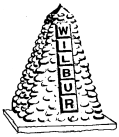 March 6, 2019WILBUR TOWN COUNCIL MEETINGTown Council of the Town of Wilbur, Lincoln County, Washington opened at 7:00 p.m. on March 6, 2019 at Town Hall by Mayor Gloria Kuchenbuch. Pledge of AllegianceREGULAR COUNCIL MEETINGCALL TO ORDERRoll call of members present, Mayor Gloria Kuchenbuch, Council Members Roy Scheibner, Scott Sundean, Erica Hearrean, Kent Andersen and David Wells.  Staff Present –David Bjorson and Jeannie OlsenCitizens Present – Frank Steadman, Courtney Ruiz and Ron DaleHearing Examiner – Stephanie Wells was confirmed as the Hearing Examiner with a motion from Erica Hearrean, seconded by Kent Anderson.  Motion carried with all voting yea.CONSENT AGENDAPayroll warrant #’s 22561-22577 in the amount of $25,213.99 dated February 28, 2019.Accounts Payable warrant #’s 22578-22594 in the amount of $33,590.48 dated March 6, 2019.Approval of minutes from February 20, 2019 for the Regular Council Session, Erica Hearrean made a motion to accept, Roy Scheibner seconded.  Motion carried.  All voting yea.REGULAR SESSIONFrank Steadman presented the advertisement for the visitors guide; the cost will be $750.00.  He said changes could be made to it if council wanted to in the next couple of weeks.  With a motion from Kent Anderson to accept the advertisement, Erica Hearrean seconded.  Motion carried with all voting yea.	The Mayor announced that the Town had earned the 2019 Well City’s Award.  The mayor informed council that the Town Hall has been receiving a lot of public records request.Old Business There was a continued discussion on having councilmembers let the mayor know before contacting the town attorney.  Council would like to get more information on this subject and tabled it for two weeks.New BusinessMayor, Councilmembers & StaffMayor – A public records request was received wanting the Mayor and Councilmembers email and phone numbers.David Wells – Would like an ordinance adding bulling to the existing harassment policy.  Need to work on employee evaluations.Kent Anderson – Will meet again and have a packet ready soon.Scott Sundean – Made a motion to adopt a new town policy addresses notification of all special meetings.  Erica Hearrean seconded.  Motion carried with all voting yea.Erica Hearrean – Review the Boat Shop lease in July.Get information to review budget at the first meeting in June. Discuss at the second meeting.David Bjorson – Gave the Public Works report.  Short Septic can no long dump into the towns sewer system.  Council would like a list of equipment.MEETING ADJOURNED Erica Hearrean made a motion to adjourn, David Wells seconded.  Meeting adjourned at 8:05. 						_______					Jeannie Olsen, Clerk/Treasurer		Mayor Pro-Temp, Kent Anderson